у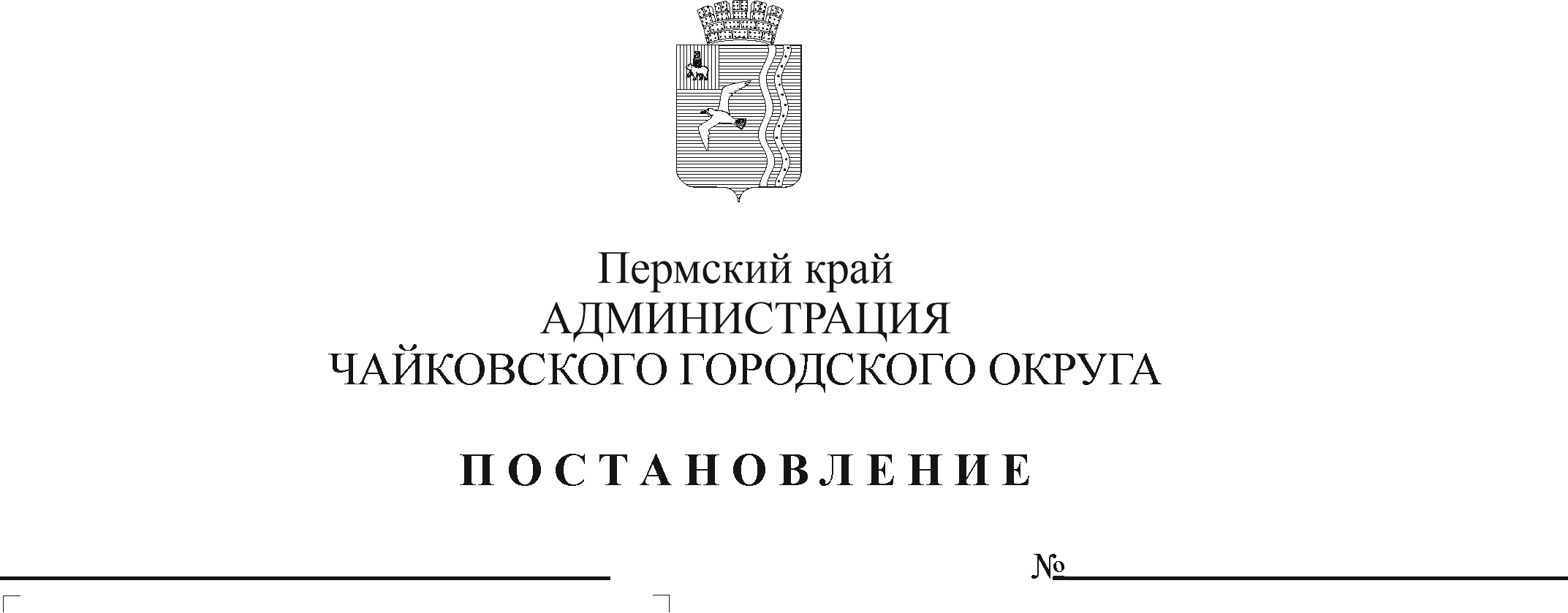 В соответствии с Федеральным законом от 6 октября 2003 г. № 131-ФЗ «Об общих принципах организации местного самоуправления в Российской Федерации», Федеральным законом от 27 июля 2006 г. № 152-ФЗ «О персональных данных», на основании Устава Чайковского городского округа ПОСТАНОВЛЯЮ:Внести в приложение 2 к административному регламенту предоставления муниципальной услуги «Предоставление разрешения на отклонение от предельных параметров разрешенного строительства, реконструкции объекта капитального строительства», утвержденному постановлением администрации Чайковского городского округа от 26 декабря 2022 г. № 1440, изложив его в редакции, согласно приложению к настоящему постановлению.Постановление опубликовать в газете «Огни Камы» и разместить на официальном сайте администрации Чайковского городского округа.Постановление вступает в силу после его официального опубликования.Контроль за исполнением постановления возложить на заместителя главы администрации Чайковского городского округа по строительству и земельно-имущественным отношениям.Глава городского округа-глава администрацииЧайковского городского округа					        Ю.Г. ВостриковПриложение к постановлению администрации Чайковского городского округаот ____________№_____Кому: В администрацию Чайковского городского округа____                     (наименование органа местного самоуправления)От кого: _________________________________________________         (полное наименование организации, ИНН, адрес – для юридических лиц, ________________________________________________________ фамилия, имя, отчество, паспортные данные, адрес – для физических лиц,________________________________________________________телефон)________________________________________________________ЗАЯВЛЕНИЕПрошу предоставить разрешение на отклонение от предельных параметров разрешенного строительства, реконструкции объекта капитального строительства                                                                        (нужное подчеркнуть)________________________________________________________________________________(предельный параметр в соответствии с Правилами землепользования и застройки)________________________________________________________________________________для земельного участка с кадастровым номером ______________________________________, для объекта капитального строительства с кадастровым номером _______________________,                                                                                                                         (нужное заполнить)расположенного по адресу: ________________________________________________________                                               (полный адрес объекта капитального строительства, с указанием субъекта_______________________________________________________________________________ ,                            Российской Федерации, административного района и т.д. или строительный адрес)Общей площадью ________________________________ кв.м,Категория земель________________________________________________________________________________________________________________________________________________,Территориальная зона____________________________________________________________________________________________________________________________________________.Расходы, связанные с организацией и проведением публичных слушаний по вопросу изменения вида разрешенного использования земельного участка или объекта капитального строительства, обязуюсь осуществить за свой счет.К настоящему заявлению прилагаю следующие документы:1. ______________________________________________________________________________________________________________________________________________ на __ л. в ___ экз.;2. ______________________________________________________________________________________________________________________________________________ на __ л. в ___ экз.;3. ______________________________________________________________________________________________________________________________________________ на __ л. в ___ экз.;4. ______________________________________________________________________________________________________________________________________________ на __ л. в ___ экз.;5. ______________________________________________________________________________________________________________________________________________ на __ л. в ___ экз.;6. ______________________________________________________________________________________________________________________________________________ на __ л. в ___ экз.;Примечание:_____________________________________________________________________________________________________________________________________________________Способ получения результата предоставления муниципальной услуги:              лично                      по почте по указанному адресу                 МФЦ_____________________________________________    ________________      ______________                    (ФИО заявителя физического лица,                                       (подпись)                                 (дата)должность, ФИО представителя юридического лица)*Согласие на обработку персональных данныхВ соответствии со статьей 9 Федерального закона от 27 июля 2006 г. № 152-ФЗ                   «О персональных данных» даю согласие администрации Чайковского городского округа  на обработку моих персональных данных.Настоящее согласие действует со дня его подписания до дня его отзыва мною в письменной форме._____________________________________________    ________________              ______                 (ФИО заявителя – физического лица )                                       (подпись)                              (дата)*Для заявителей - физических лиц. 